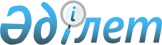 Ақтөбе, Алматы және Батыс Қазақстан облыстарының жекелеген әкімшілік-аумақтық бірліктерінің атауларын қайта атау және транскрипцияларын өзгерту туралыҚазақстан Республикасы Президентінің Жарлығы 2000 жылғы 10 наурыз N 356     "Қазақстан Республикасының әкімшілік-аумақтық құрылысы туралы" Қазақстан Республикасының 1993 жылғы 8 желтоқсандағы  Z934200_  Заңының 9-бабына сәйкес қаулы етемін:      1. Мыналар:      1) Алматы облысының Талдықорған ауданы - Ескелді ауданы;     2) Батыс Қазақстан облысының Орда ауданы - Бөкей ордасы ауданы болып қайта аталсын.      2. Мына атаулардың орыс тіліндегі транскрипциясы:      1) Ақтөбе облысындағы Челкарский район - Шалкарский район;     2) Ақтөбе облысындағы город Челкар - город Шалкар;     3) Батыс Қазақстан облысындағы Джаныбекский район - Жанибекский район деп өзгертілсін.      3. Осы Жарлық қол қойылған күнінен бастап күшіне енеді.      Қазақстан Республикасының             Президенті      Оқығандар:              Омарбекова А.Т.              Қасымбеков Б.А.
					© 2012. Қазақстан Республикасы Әділет министрлігінің «Қазақстан Республикасының Заңнама және құқықтық ақпарат институты» ШЖҚ РМК
				